В  соответствии со статьей 11, 39.11 Земельного кодекса Российской Федерации, статьей 48 Федерального Закона от 06.10.2003г. № 131-ФЗ «Об общих принципах организации местного самоуправления в Российской Федерации», администрация Мариинско-Посадского района Чувашской Республики   п о с т а н о в л я е т:Отменить аукцион по продаже земельных участков, находящихся в государственной не разграниченной собственности, назначенный на 30.08.2019 года:- Лот №1, земельный участок из земель населенных пунктов с кадастровым номером 21:16:140301:76, площадью 1 775 кв.м. (0,1755 га), расположенный по адресу: Чувашская Республика, Мариинско-Посадский район, Первочурашевское сельское поселение, д.Алмандаево, ул.Октябрьская, д.12 (разрешенное использование – для ведения огородничества), вид права – собственность;- Лот № 2, земельный участок из земель населенных пунктов с кадастровым номером 21:16:241806:215, площадью 907 кв.м. (0,0907 га), расположенный по адресу: Чувашская Республика, Мариинско-Посадский район, Кугеевское сельское поселение, д.Новое Байгулово (разрешенное использование – ведение огородничества), вид права – собственность;- Лот № 3, земельный участок из земель населенных пунктов с кадастровым номером 21:16:050702:414, площадью 311 кв.м. (0,0311 га), расположенный по адресу: Чувашская Республика, Мариинско-Посадский район, Сутчевское сельское поселение, д.Сутчево, ул.Новая (разрешенное использование – ведение огородничества), вид права – собственность;- Лот № 4, земельный участок из земель населенных пунктов с кадастровым номером 21:16:140608:112, площадью 976 кв.м. (0,0976 га), расположенный по адресу: Чувашская Республика, Мариинско-Посадский район, Первочурашевское сельское поселение, д.Вороново (разрешенное использование – под огородничество), вид права – собственность;- Лот № 5, земельный участок из населенных пунктов с кадастровым номером 21:16:092502:125, площадью 896 кв.м. (0,0896 га), расположенный по адресу: Чувашская Республика, Мариинско-Посадский район, Приволжское сельское поселение, д.Ураково (разрешенное использование – ведение огородничества), вид права – собственность2. Администрации Мариинско-Посадского района Чувашской Республики в соответствии с п.24 ст.39.11 Земельного Кодекса РФ обеспечить возврат задатков участникам, подавшим заявки на участие в аукционе в течение трех дней.3. Настоящее постановление вступает в силу со дня его подписания. Глава администрации Мариинско-Посадского районаЧувашской Республики			                            		А.А.Мясников Чёваш  РеспубликинСёнтёрвёрри районён администраций Й Ы Ш Ё Н У           №    Сёнтёрвёрри  хули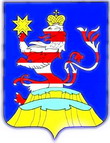 Чувашская  РеспубликаАдминистрацияМариинско-Посадского районаП О С Т А Н О В Л Е Н И Е                   22.08.2019  № 611г. Мариинский  ПосадЧувашская  РеспубликаАдминистрацияМариинско-Посадского районаП О С Т А Н О В Л Е Н И Е                   22.08.2019  № 611г. Мариинский  ПосадОб отмене аукциона по продаже  земельных участков, находящихся в государственной не разграниченной собственности, назначенного на 30 августа 2019 годаОб отмене аукциона по продаже  земельных участков, находящихся в государственной не разграниченной собственности, назначенного на 30 августа 2019 года